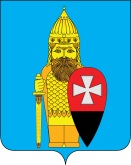 СОВЕТ ДЕПУТАТОВ ПОСЕЛЕНИЯ ВОРОНОВСКОЕ В ГОРОДЕ МОСКВЕ РЕШЕНИЕ27.12.2023 № 12/07Об утверждении плана работыСовета депутатов поселения Вороновское на 1 квартал 2024 годаВ соответствии с Законом города Москвы от 06.11.2002 № 56 «Об организации местного самоуправления в городе Москве», решением Совета депутатов поселения Вороновское от 30.10.2013 № 08/11 «О Регламенте Совета депутатов поселения Вороновское»;Совет депутатов поселения Вороновское решил:1. Утвердить план работы Совета депутатов поселения Вороновское на 1 квартал 2024 года (приложение).2. Опубликовать настоящее решение в бюллетене «Московский муниципальный вестник» и разместить на официальном сайте администрации поселения Вороновское.3. Контроль за исполнением настоящего решения возложить на главу поселения Вороновское Царевского Е.П.Главапоселения Вороновское                                                                 Е.П. ЦаревскийПриложение к решению Совета депутатов поселения Вороновское в городе Москвеот 27.12.2023 № 12/07План работы Совета депутатов поселения Вороновское на 1 квартал 2024 года№п/пНаименование мероприятийСрок исполненияОтветственные исполнители1По мере поступления24.01.2024Совет депутатов,администрация поселения21. Внесение изменений в Устав поселения Вороновское21.02.2024Совет депутатов,администрация поселения3По мере поступления20.03.2024Совет депутатов,администрация поселения